Zeitplan MX-Weekend Oberndorf 2019Sonntag, 28. Juli 2019 - W4-Cup 2019: 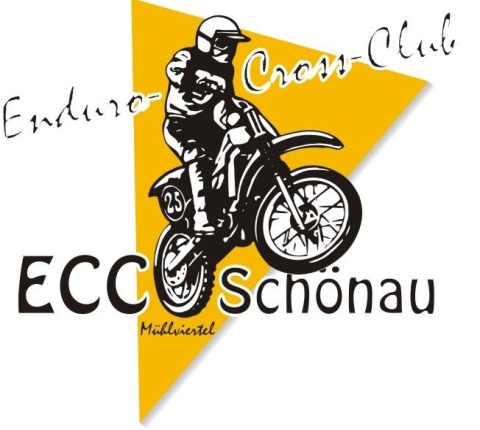 Nennung: 	Samstag (Vorabend): ca. 19:00 – 20:30 UhrSonntag: 7:30 - 8:30 Uhr (zu spät kommende zahlen 5€)Nenngeld:   (Einschreibgebühren und Fahrerhaftpflichtversicherung):Bei der ersten Rennteilnahme am Wald4ler-Cup 2019: 
30 € Einschreibgebühr30 € für eine Klasse, 25€ für die Klassen 50 und 65ccmBei Mehrfachnennung: 15 € für jede weitere Klasse Zweites Training für Doppel/Mehrfachstarter: 5 € Verpflichtende Fahrerbesprechung um 8:30 bis 8:45Danach Beginn der Trainingsläufe (Trainingskarten für alle großen Klassen)Trainingsablauf:Verpflichtende Fahrerbesprechung nach dem Training!Danach die jeweiligen Rennläufe.Siegerehrung ab ca. 18:30 Uhr im Festzelt an der Strecke!MX 2MX2 JuniorenMX Open50 ccm65 ccmSchnupperer85 ccm Senioren &. Super-Senioren und die Klasse LadiesZusatz Training (mit roter Trainingskarte)Enduro und Champions trainieren in den jeweiligen Hubraumklassen!Normal: 2 Läufe à 10 min + 2 Runden50 ccm (7 min + 2 R)65 ccm Senioren + Super-SeniorenSchnupperer (7 min + 2 R)MX 2 MX 2 JuniorenMX Open 85 ccm Enduro und Klasse LadiesChampionsMittagspause50 ccm (7 min + 2 R)65 ccmSenioren + Super-Senioren Schnupperer (7 min + 2 R)Siegerehrung 50ccm, 65ccmMX 2MX 2 JuniorenMX  Open85 ccmEnduro und Klasse LadiesChampions